Соединительная рамка ZVR 50Комплект поставки: 1 штукАссортимент: C
Номер артикула: 0093.0197Изготовитель: MAICO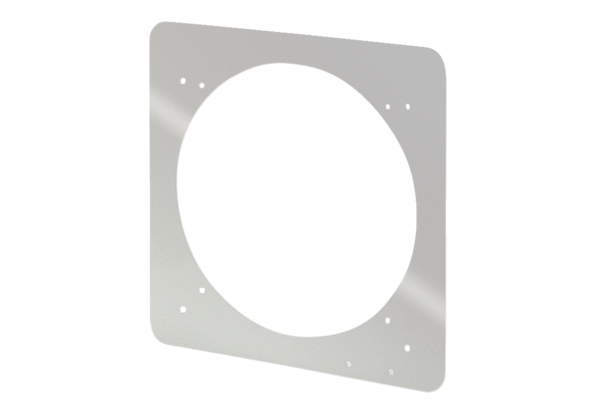 